ГЛЕБ  ДАНИЛОВ«Про Севу изобретателя»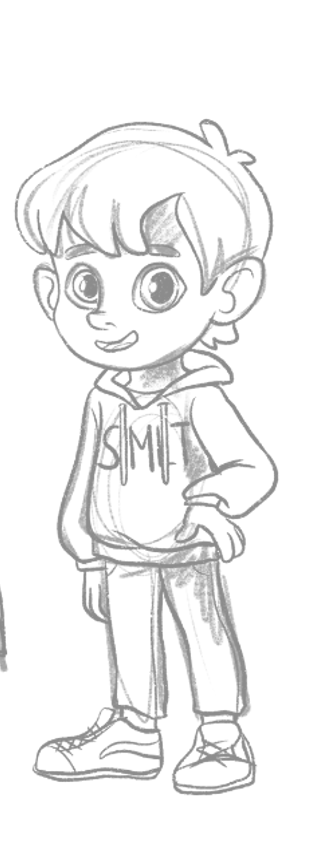 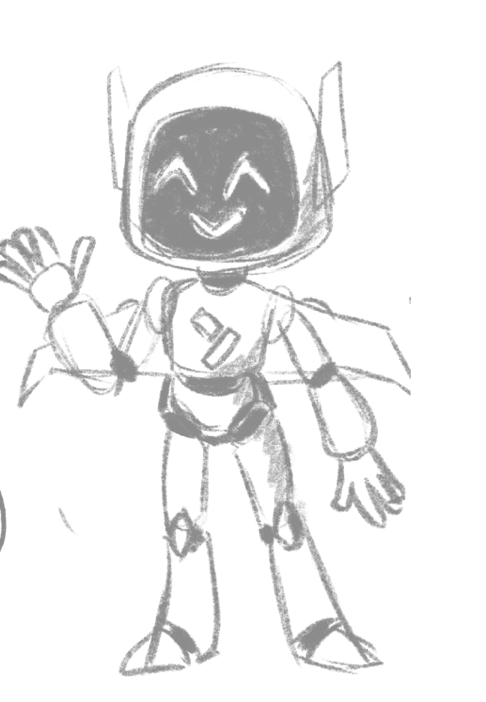 2023 г. КалугаДействующие лицаСЕВА – юный изобретатель 7 лет, в джинсах и водолазкеМОТОРЧИК - добрый робот, иногда зависает и перегревается, главное изобретение СевыПРАДЕДУШКА  - Прадедушка Севы - Семен Аркадьевич в соседней комнате, 76 лет, он же пират на необитаемом острове.ТИМУРКА: Питомец Севы – старый обглоданный филинГОЛОС ТАМАРЫ СТЕПАНОВНЫ - учитель Севы по музыке   Комната юного изобретателя. Полный кавардак скромной обстановки. Компьютерный стол. На нем различные чертежи. На полу валяется несколько книг, еще чертежи, веревка. На стуле простынь цвета морской волны, за стулом одиноко лежит старая садовая лопата – инструмент каких-то опытов. В углу старый ящик-сундук с разными проводами и транзисторами. На стене большой календарь с изображением райского острова из известной рекламы, где два кокоса неожиданно срываются из-под кроны вечнозеленой пальмы и со смаком разбиваются о прибрежный валун. За окном несколько разноцветных хрущевок, вдали виднеется коробка здания школы, там можно разглядеть движение многочисленных микроскопических людей под такими же микроскопическими зонтами, идет дождь. В соседней комнате слышны звуки, там царствует прадедушка юного изобретателя.ПЕРВОЕ ДЕЙСТВИЕСЕВА: Всем привет! Я Сева! Привет! Полное имя Всеволод! Привет! (Ходит со всеми здоровается,  протягивает руку) Привет! А как твое имя? Как? Очень странное имя! И у меня на самом деле странное. Простое. А не простое это если с цифрами, к примеру виэйби147икс20! Вот это я понимаю имя!ПРАДЕДУШКА: Сева, ты меня звал? (Появляется Дедушка)СЕВА: Нет, нет дедушка!ПРАДЕДУШКА: А с кем это ты там болтаешь?СЕВА: Не с кем, это я во сне! ПРАДЕДУШКА: Севочка! Внучек! Ты меня испугал, твоя котлета.. кх-кх.. (уходит)СЕВА: Все хорошо не беспокойся! (зрителям) Это там мой дедушка, точнее не дедушка, а прадедушка! я пока не говорил ему о вас, да он и не очень поймет, а так он очень хороший! Правда! Он постоянно в компьютере сидит как и я. Смотрит там все и с одноклассниками переписывается, он закончил русскую школу в ГэДэЭР. Ну и видео разные смотрит там. Вот как вы думаете, что мой прадедушка любит смотреть? Как вы думаете что? Про рыбалку! У него даже онлайн-встречи по рыбалке проходят! Я тоже люблю рыбалку, но некогда на ней не был.. Хотя недалеко от нашего города есть целое мореееее. Оно маленькое немного соленое. И рыбу можно сразу соленую ловить, а если ее положить на камни в солнечную погоду она скукожится и станет сухой, и такая рыба вдвойне вкусна и особо ценится в магазине, даже можно продавать! Лампочка! Пойдем на рыбалку? Все вместе! Только стоп. Я же вам самого главного не сказал! Вы знаете кто я? Ну предположите?Я изобретатель! А зовут меня, да, правильно Сева! Уже говорил.Я люблю четыре вещи:Я люблю изобретать,Я люблю синие джинсы,своего прадедушку и… Что я еще люблю?ГОЛОС ПРАДЕДУШКИ: Тимурку любишь! Твоя котлета..кх-кх..СЕВА: Точно! Ой я вас сейчас тоже познакомлю. Тимурка! Тимурка! Помогите мне его позвать! Он у меня очень старый и плохо слышит! Давайте прямо заорем. Три-четыре! Тимурка-а-а!ТИМУРКА: Уррр-ка! Хватит орать! Сейчас в глаз клюну! УРРРРРР! УРРР! Спать полетел, под диван! Смотрите у меня, орунчики! УРРР! (улетает)СЕВА: Ой подумаешь ну и проваливай! Вечно он такой! Как утро так дрыхнуть, ну что за человек! Еще филин а хрюкакет! Уррр-урр!(филин снова появлется)ТИМУРКА: САМОДУР! СЕВА: Пошел!  (филин улетает)  Под диваном твое место!  Ох ну и семейка, надоели! Ребята, только прошу вас подождите еще немного, и мы отправимся на рыбалку или куда дальше!! Вы не устали? Пожалуйста оставайтесь здесь я вам свое изобретение покажу. Не уходите! Я сейчас вернусь!Сева уходитГОЛОС ПРАДЕДУШКИ: Сева! Сева, покорми Тимурку, он вокруг люстры летает! Сева! Сева?Выходит Сева из соседней комнаты, перед ним идет нечто покрытое старым одеялом.СЕВА: Внимание! Внимание! Вы присутствует перед самым знаковым событием человечества! Настоящее потрясение! Вашему вниманию сейчас придется поверить! Это творение сделано с применением самых передовых технологий!  Я над ним работал все свою сознательную жизнь!  (В этот момент из-за шкафа выглядывает филин) Подходите все не стесняйтесь! Да-да! Это будет что-то! Изобретатель Сева Лавочкин (то есть я) представляет.ТИМУРКА: Ой урр-урр что будет? Что будет?!СЕВА: Готовы? Знакомьтесь, (скидывает одеяло) робот Моторчик! Сделан вашим покорным слугой с применением современнейших технологий искусственного интеллекта!(Робот стоит неподвижно)СЕВА: Ну ты что? Не пойму.. Может батарея сдохла... или контакт отошел..ТИМУРКА: Не работает! Ур-хахах! Настоящее потрясение Урхахахах! Спать ложись горе-изобретатель! Ахаахахха! Ахахах!(Робот оживает и поворачивается к Севе)МОТОРЧИК: Папа!ТИМУРКА:  Уррр! (Филин падает от испуга)СЕВА: Ну вот опять! Он робот хороший но все помнит когда только работает, как батарея разряжается, все заново.. Я так с ним уже раз двести знакомился!МОТОРЧИК: Папа!СЕВА: Нет, не папа. Я не люблю, когда ты меня так зовешь! Зови меня.. Интересно как в этот раз себя назвать.. Ну называй меня проще – профессор Лавочкин!МОТОРЧИК: Хорошо профессор Лавочкин!СЕВА: Вообще знаете в чем главный изюм моего изобретения? Я хотел создать такую машину чтобы она делала мою домашку! Правда классно? Да. И вот у меня получился Моторчик! Правда на приготовление уроков я его еще не проверял… Сейчас проверим, сперва.. Ну чего стоишь! Расскажи про себя. Нам же надо снова познакомиться сначала!МОТОРЧИК: Полностью солидарен! Как вы хотите прозой, стихами или песней?СЕВА: Что?МОТОРЧИК: Познакомится как?СЕВА: Ну конечно песней – также интересней!МОТОРЧИК: Я Моторчик робот добрый -Книгочей.Создан Севой он с ушами -До плечей!Не приемлю драки, склоки,Знаю множество вещей.Сделаю твои урокиЗа четыреста рублей!СЕВА: Стоп! Это что ты там про меня сказал! Кто с ушами до плечей?!МОТОРЧИК: Вы профессор! Песня должна быть веселой!СЕВА: Это какая-то неправильная песня! Неуважительная!МОТОРЧИК: Ребята давайте проголосуем, кому песня нравится поднимите руку!СЕВА: Нет! Прекрати, Моторчик! Ты не слушаешься меня! Давай придумай что-то другое! МОТОРЧИК: Я Моторчик робот добрый -Книгочей.Создан Севой он с усами -До локтей!Не приемлю драки, склоки,Знаю множество вещей.Сделаю твои урокиЗа две тысячи рублей!СЕВА: Опять! Ну какие у меня усы ты видел? Железяка бестолковая! И потом почему так дорого?  Будешь делать мои уроки бесплатно! Ты меня понял?МОТОРЧИК: Я вас понял. Я просто хотел весело.СЕВА: Не надо. Давай правдивую песню. Ты же умный робот!МОТОРЧИК: Хорошо профессор Лавочкин! Сделать правдивую песню!СЕВА: Давай!МОТОРЧИК: Я Моторчик робот добрый -Книгочей.Создан Севой хвастунишкойДо костей!Не приемлю драки, склоки,Знаю множество вещей.Сделаю твои урокиЗа бесплатно – ноль рублей!СЕВА: Да.. Песни не твой конек..ГОЛОС ПРАДЕДУШКИ: Сева что там за музыка?  Воду привезли?СЕВА: Лампочка! Моторчик, а ты можешь моим голосом ответить?МОТОРЧИК: Конечно!ГОЛОС ПРАДЕДУШКИ: Сева?СЕВА: Ответь чего ни будь!МОТОРЧИК: (голосом Севы) Дедушка, все хорошо! Я просто нечаянно включил телевизор, а там «новости»! Иду кормить Тимурку!СЕВА: Ух ты класс! Похоже! Теперь мы таких дел понаделаем! Совсем забыл.. Мы же собирались порыбачить, но..МОТОРЧИК: Вы хотите сказать профессор, читаю мысли: у нас, конечно, неплохо, но хорошо бы сейчас очутится где-то под соленой волной знойного лета.СЕВА: Именно так! Хочу в Африку!МОТОРЧИК: Вы можете запрограммировать любую страну! А воображение человека способно наполнить морской водой всю квартиру!СЕВА: Нет, воображение так не сработает, представить что квартира превратится в море – НЕВОЗМОЖНО!МОТОРЧИК: А вот и нет профессор! Люди и представить не могут какими способностями обладают! Человеческий организм неповторим. Поэтому я помогу тебе в этом!СЕВА: Постой, мне же в школу.. А можешь позвонить училке и моим голосом отпроситься?МОТОРЧИК: Проффесор, я конечно могу, но это будет нечестно. Но как скажете.. СЕВА: Моторчик, звони! Скажи ей что ни будь умное! Сейчас номер дам. Тамара Степановна по музыке. Редкостная занудятина.. Ненавидит меня за то что я на уроках вместо этих песен дурацких, чертежи гениальных  изобретений делаю..МОТОРЧИК:  Ее номер у меня высветился автоматически Набираем! (слышаться гудки)ГОЛОС ТАМАРЫ СТЕПАНОВНЫ: Да, я вас слушаю.МОТОРЧИК: (голосом Севы) Добрый вечер Тамара Степановна, это Всеволод Лавочкин.ГОЛОС ТАМАРА СТЕПАНОВНЫ: Всеволод о как! Ну-ну. И что на этот раз? МОТОРЧИК: Меня, к сожалению, не будет, я вынужденно пропущу уроки.ГОЛОС ТАМАРЫ СТЕПАНОВНЫ: Что ты говоришь. И по какой причине?МОТОРЧИК: Я увлекся творчеством Стравинского. Вы знаете, Тамара Степановна я просто потрясен Стравинский был смелым экспериментатором в музыке. Его произведения отличаются технической сложностью и мастерством, а сюжеты удивляют необычностью. ГОЛОС ТАМАРЫ СТЕПАНОВНЫ: Лавочкин если ты не болен, то продолжай.МОТОРЧИК: Нет, я полностью здоров, и уже музицирую! Я подобрал сюиту «Фавн и пастушка» на стихи Пушкина и Симфонию ми-бемоль мажор в стиле импрессионизма. Послушайте! (играет музыку)ГОЛОС ТАМАРЫ СТЕПАНОВНЫ: Лавочкин если бы у нас все так пропускали как ты, я бы стала учителем года! Пять! (бросает трубку)СЕВА: ахахах! Вот это ты задал! Ахахах! Лавочкин, ты что заболел! Ахаха! Отлично! Еще и пятерочка! (Из-за шкафа появляется филин Тимурка)ТИМУРКА: А я все расскажу Тамаре Степановне! Урр!СЕВА: Ябеда! А ну пшел отсюда! Старое чучело!ТИМУРКА: Урр! Расскажу!!МОТОРЧИК: Вот видите, мы поступили нечестно и уже начинаются проблемы...СЕВА: Не нуди Моторчик! На море! В жаркую Африку! Купаться! (нажимает кнопку на экране робота) Вперед!СЕВА и МОТОРЧИК:Воплотители идей,Повелители людей,Жить на свете интереснейС технологией и песней!Пусть рутина подождет,Пусть рюкзак за дверью ждет,Пусть домашние работы,Будут делать роботы!Запускаем приключенья -С помощью изобретеньяПусть летят мгновенья в дальВместе – прошлого не жаль!СЕВА: Получилось!МОТОРЧИК: Все случилось!СЕВА: Не быть бы горю – переплыть бы море! (Натягивают легкую ткань полупрозрачную голубую ткань) Помогите нам переплыть море! Забегаем под волну!МОТОРЧИК: А теперь представим плот, на котором плыли годСЕВА: С флагом и каютойМОТОРЧИК: С теплотой уютом!СЕВА: Мы приплыли!МОТОРЧИК: А вот и рыбка к ужину!СЕВА: Потом скушаем. (отпускает рыбу)МОТОРЧИК: Это был морской окунь!СЕВА: Ой не будь занудой, дай солнцем насладится, скоро же опять в школу.. Красота! Солнце яркое, погода жаркая… А что ты делаешь?МОТОРЧИК: Пытаюсь выяснить где именно мы находимся.СЕВА: Неужели ты не можешь вычислить геолакацию?МОТОРЧИК: Такой земли у меня в карте нет.СЕВА: Серьезно?МОТОРЧИК: Да.. видимо мы находимся на маленьком острове, на который никогда не ступала нога человека..СЕВА: Никогда не ступала нога человека?МОТОРЧИК: Да..СЕВА: Лампочка! Отныне как первооткрыватель и изобретатель этот неизвестный остров будет называться. Остров имени Севы Лавочкина!МОТОРЧИК: Принято! Предлагаю создать новую республику на этом острове, какой будет первый закон?СЕВА: Первый закон назначить королем республики меня!МОТОРЧИК: Есть! СЕВА: Так! Поклонись Моторчик мне я же теперь король острова!МОТОРЧИК: (кланяется) Виват король! Еще будут приказы?СЕВА: Назначить новый флаг и гимн!МОТОРЧИК: Есть! (Звучит торжественная музыка)СЕВА: Отлично! Закон номер три. Для всего населения я отменяю ЕГЭ! Назначить министром Моторчика!МОТОРЧИК: Есть!СЕВА: Провести выборы в парламент, раздать населению в неограниченном размере конфеты! И заставить всех изобретать разные новые технологии. У нас будет самый современный технологический остров! Республика технологий и отважных экспериментаторов, талантов! Так, стоп Моторчик, а какое у нас население республики?МОТОРЧИК: Данных у меня нет. Вполне возможно что остров необитаем.. СЕВА: Необитаем?.. Это не факт.. Данных то у тебя нет.. Лампочка! Надо его исследовать!МОТОРЧИК: Я готов!СЕВА: К покорению неизвестных народов надо подготовиться. Экспедиция может быть опасной. Надо иметь физическую подготовку. Моторчик ты умеешь прыгать? МОТОРЧИК:  (Моторчик обращается к зрителям) Ребята поможете мне? Я же робот многое делать просто неудобно.. Поможете? (Севе) Умею (прыгает)СЕВА: Приседать?МОТОРЧИК: Умею!СЕВА: Отжиматься?МОТОРЧИК: Умею!СЕВА: Петь?МОТОРЧИК: (Поет любую современную песню)СЕВА: Да не видать мне пятерки по музыке...МОТОРЧИК: Надо еще потренироваться.СЕВА: Ну хорошо. Наша армия готова! Экспедиция началась! Что думаешь моторчик? Куда нам идти?МОТОРЧИК: Нужно полностью обследовать остров. Сначала идем справа налево!СЕВА: Потом?МОТОРЧИК: Слева направо? (Далее моторчик останавливается и начинает как-будто перезагружаться)СЕВА: Ты чего?  Что с тобой?МОТОРЧИК: Вы арестованы!СЕВА: Моторчик?МОТОРЧИК: Вы приговорены законом республики имени Севы Лавочкина и вам запрещается есть конфеты, вам грозит триста восемьдесят семь суток провести на одной из пальм острова!СЕВА: Так я и есть Сева Лавочкин – вы не можете арестовать своего короля! И потом почему я?!МОТОРЧИК: Вы единственный житель этого острова! Вы отправляетесь под стражу!СЕВА: Прекрати Моторчик! МОТОРЧИК: Вы отправляетесь под стражу! (гонится за Севой)СЕВА: А-а-а помогите!(Моторчик снова останавливается и как будто перезагружается)МОТОРЧИК: Я снова в норме! Моторчик перегрелся!СЕВА: Присядь в тенек. Ох и опасное же ты изобретение. Ну ладно.. Мы же на острове, здесь можно столько всего придумать! Вот кто нам поверит что мы здесь были. Вот  Серега, не поверит, Тема ни в жизнь, разве только Жека и то не с первого раза.. МОТОРЧИК: Нужны доказательства!СЕВА: Лампочка! Я буду вести дневник, как Робинзон крузо! (берет с пола книгу из его книжек разбросанных по квартире, ручку и начинает писать и вслух говорить) Судьба забросила нас на необитаемый остров, здесь едва спасаясь от волн мною была основана республика... Шел первый день нашего героического пребывания. Моторчик – приготовь мне тропический коктейль!МОТОРЧИК: Надо найти кокосы!СЕВА: Смотри какие пальмы, но я не вижу кокоса! Представляешь если под какой ни будь из этих пальм были спрятаны..МОТОРЧИК: Сокровища?СЕВА: Бриллианты!МОТОРЧИК: Это возможно!СЕВА: Вот бы найти..МОТОРЧИК: Чтобы найти нужна карта-сокровищ! СЕВА: Вот бы придумать такое приложение в котором были бы все эти карты или карты островов где когда либо находили самые ценные сокровища! МОТОРЧИК: По имеющимся у меня данным в этой области пираты обычно прятали сокровища..СЕВА: Где?МОТОРЧИК: Прятали сокровища..СЕВА: Где?МОТОРЧИК: Прятали сокровища.. прятали сокровища..СЕВА: Наверное опять завис. Ох и починить нечем.. Главный инструмент изобретателя кулак. Ох, прости Моторчик (бьет Моторчика по голове)МОТОРЧИК: Ты что профессор! Я чуть головы не лишился.СЕВА: Ты завис! Так где сокровища прятали в этом регионе.МОТОРЧИК: Прятали в песке.СЕВА: Надо копать! А где лопата?МОТОРЧИК: Надо просто ее представить!СЕВА: Представил (Появляется лопата)ВСЕ: Ура! Начинаем копать! (копают)СЕВА: Здесь пусто! И здесь! Нет сокровищ..МОТОРЧИК: Обычно закапывали там где есть что то примечательное! Коряга какая нибудь, пальма или старая хижина.СЕВА: Лампочка! Надо копать здесь!МОТОРЧИК: Ничего нет.СЕВА: Попробуем глубже! Что-то твердое!МОТОРЧИК: Потрясающе! Сундучок!СЕВА: Ура сокровища! (достает сундучок там светятся сокровища)ВСЕ: Ура! СЕВА: Чего здесь только нет!МОТОРЧИК: Старинные украшения, кольца цепочки, драгоценные камни!СЕВА: Вот это я понимаю стартап – чего там силиконовая долина. Когда мой стартап Моторчик – сделал чудо! Точнее не чудо а настоящий технологический прорыв. Мы обследуем все острова на предвет нахождения в них пиратских сокровищ и станем чертовски богаты!МОТОРЧИК: Да профессор Лавочкин, этого добился ты сам!СЕВА: Давайте поаплодируем гениальному ученому профессору Лавочкину – то есть мне! Завтра в школу пойду, всем про сокровища расскажу. А как покажу ребята обалдеют!!(звучит гром, погода резко меняется)СЕВА: Погода портиться. Что нужно чтобы выжить на острове?МОТОРЧИК: Что нужно?СЕВА: Неужто ты не знаешь? Необходимо запастись едой и сделать жилище! МОТОРЧИК: Смотри летит толстенная чайка! Стреляй! Стреляй!СЕВА: Так у нас кроме лопаты и нет ничего!МОТОРЧИК: Лопата стреляет.СЕВА: Да ну? (Сева берет лопату и стреляет в пролетающую в небе чайку, она падает на сцену)МОТОРЧИК: Брависсимо!СЕВА: Кто бы подумал!МОТОРЧИК: Мой встроенный геодатчик говорит мне о том что, к нам приближается ураг-а-а-а(Сильнейший ветер практически сносит героев, они пытаются устоять, но их снова сносит)СЕВА: А-а-а-а-а!МОТОРЧИК: Сева держись за меня!СЕВА: Кажется нас ждет что-то страшное!!(Ветер стихает)МОТОРЧИК: Нас ждет шторм.. Профессор Лавочкин, есть большая вероятность что остров смоет, решение принимать Вам!СЕВА: Лампочка! Наш плот! Надо немедленно его найти и подготовить для временной передислокации с острова до того, как погода полностью наладится! Оставайся здесь. Возьми сундук, я мигом. Нужно до шторма выбраться с острова во что бы то не стало. Я мигом!МОТОРЧИК: Буду ждать! А пока профессор Лавочкин готовит плот. Я временно отключусь, тайминг на 5 минут – надо экономить батарею! До свидания! Встретимся по расписанию! (Робот выключается)ВТОРОЕ ДЕЙСТВИЕЗвучит музыка на сцене появляется прадедушка Севы, в треуголке и пиратском сюртуке он явно оброс и представляет собой жителя необитаемого острова, ныне республики имени Севы Лавочкина. Он бредет по острову и подбирает мусор принесённый бесчисленными волнами.ПРАДЕДУШКА: Не остров а помойка. О боги солнца! Уже сорок семь лет я нахожусь здесь на этом неведомо куске суши. Сколько судов мы потопили, сколько терзали мирных мореплавателей. И теперь.. Прошло множество многострадальных дней, когда когда и наш корабль потерпел крушение, не выжил никто… лишь я боцман Роди. Да.. старина Роди.. Старый морской пес.. Живучий… Для меня не существует людей, не существует цивилизации, технологий, телефонов, айфонов и другой ерунды.. Я даже не ем пиццу. Вся моя еда — это кокосовая каша и морские ежи... А покланяюсь богу солнца, ведь ежегодно, ежедневно, еже моментно здесь на этом несчастном клочке земли светит солнце! (кричит) Акутаги-магута! Акутаги-магута! Та-ла-ман!Звучит музыка прадедушка исполняет танец островитянина, потом замечает спящего робота.ПРАДЕДУШКА: А это что за груда металла! Твоя котлета.. Еще одного беднягу волна принесла! Ну нечего разберем на железяки, как раз крыша моей хижины течет! (трогает робота) Да он, теплый кажется жив! Акутаги-магута! Принесу его в жертву богам! А это что? (Кажется сокровища, кому теперь этот хлам нужен здесь на острове, отшвыривает сундук) Надо же мой сундук, десятки лет закопал а где забыл… А этот нашел видимо.. Хм.. Что-то здесь нечисто… Никак человечина проникла вместе с этой железной куклой.. Так.. свяжем-ка этого гуманоида, твою котлету! Что-то подозрительно... Мне кажется или он не один? Пойду остальных поищу! Но надо быть острожным, маскировка главная школа старого пирата (прадедушка уходит).МОТОРЧИК: Всем привет! Я робот Моторчик! Ой что это такое... Связан.. Кто меня связал?(Появляется Сева)СЕВА: Моторчик! Плот найден, я пришвартовал его к берегу, надо спешить! Иначе нас смоет цунами! МОТОРЧКИ: Я не могу!СЕВА: Чего разлегся?МОТОРЧИК: Меня кто-то связал..СЕВА: Что?!(появляется Прадедушка)ПРАДЕДУШКА:  А ну сдавайтесь! Кто вы такие?!СЕВА: Прадедушка?ПРАДЕДУШКА: Кто вы такие? Ну?!МОТОРЧИК: Я добрый робот МОТОРЧИК.СЕВА: Я Сева Лавочкин, как бы. Правнук твой!ПРАДЕДУШКА: Я сорок семь лет живу на этом острове ОДИН! Вы самозванцы как здесь оказались? Отвечать!СЕВА: Ах так? Ты посмотри на него моторчик! Он совсем сбрендил! Моторчик, давай я тебя развяжу. (Развязывает Моторчика) Пора домой что-то мы совсем запутешествовались.  И этот еще ненормальный старикашка! Пойдем там плот ждет.ПРАДЕДУШКА: Стоять! Ах вот кто мой плот украл! Значит сокровищ вам мало, так еще и плот стащил! Варюга! Твоя котлета! Я принесу вас в жертву богу солнца! А ну иди сюда. (Хватает корягу и пускается вдогонку за Севой)СЕВА: Помогите!! Не губите!ПРАДЕДУШКА: Иди сюда! Уморил! Я ж немолодой уже. Ох скормлю тебя крокодилам.СЕВА: Вот вообще не понимаю зачем мы вам нужны.. У вас тут и без нас еды хватает!ПРАДЕДУШКА: Я вас принесу в жертву богу солнца!МОТОРЧИК: Вот заберите сокровища, это будет лучшее пожертвование!ПРАДЕДУШКА: Думаете?МОТОРЧИК: Уверен!СЕВА: Моторчик, зачем отдаешь?! Не отдадим ценности!ПРАДЕДУДШКА: Тогда прощайтесь с жизнью! Я этот остров вдоль и поперек знаю вам со мною не справиться.МОТОРЧИК: Стоять! (берет лопату и целиться в пардедушку)ПРАДЕДУШКА: Ахаха, вот безумцы, это ж лопата!СЕВА и МОТОРЧИК: Она стреляет!!ПРАДЕДУШКА: Безумцы!(Моторчик целиться в небо стреляет, на сцену падает вторая чайка)ПРАДЕДУШКА: Вот это лопата – впервые вижу (Пират в удивлении чешет голову, Моторчик подходит к Севе и тихо говорит)МОТОРЧИК: Профессор Сева, это был последний выстрел. Больше патронов нет.ПРАДЕДУШКА: Ну ладно давайте сундучок! Хоть что-то! Вот ведь диво, а где нашли?МОТОРЧИК: Там, откопали.ПРАДЕДУШКА: Сколько лет мимо ходил – не находил!СЕВА: (в сторону) Вот так всегда! Ну полюбуйтесь на это! Вот я Сева Лавчокин, гениальный изобретатель, в коем то веке сделал открытие, изобрел доброго робота, попал на необитаемый остров, основал республику.. Ой! (обращается к прадедушке) Кстати, а я же республику основал! Это мой остров! У нас даже гимн есть. Да Моторчик?МОТОРЧИК: Да! Вот послушайте!ПРАДЕДУШКА: Ну и что, это не доказательство! Да и вообще я вас в первый раз вижу! Я сам себе закон.СЕВА: Все понятно! Как всегда не везет.. Сокровища Вам не отдам! Это не вы нашли!ПРАДЕДУШКА: Что значит не я! Они мои это я закапывал. А ну отдай!СЕВА: Не отдам!МОТОРЧИК: Подожди дикий человек! А поплыли с нами на большую землю!СЕВА: С нами?ПРАДЕДУШКА: Это исключено! Я совсем одичал.. меня не примут.. Я боюсь машин! Людей! Я всего боюсь. Стыдно признаться.МОТОРЧИК: Я всему Вас научу! Ну что вы здесь видите, разве только дневник вести о том как кокосы на голову падают да чайки орут. Отправляйся с нами на большую землю – человеком станешь!ПРАДЕДУШКА: Вот диво! Твоя котлета..СЕВА: К тому же люди мало изменились за это время... А блага цивилизации никто не отменял, давно ль ты старый морской волк был в хорошем продуктовом магазине?МОТОРЧИК: Посещал Грузинский ресторан?СЕВА: Принимал горячую ванну?МОТОРЧИК: Собирался с родными за новогодним столом?ПРАДЕДУШКА: Хватит! Прекратите! Там на большой земле остались мои родные. Молчите!СЕВА: (в сторону) Правнук наверное у вас там есть..ПРАДЕДУШКА: Не могу.. Нет… Но.. Но прошло столько лет.. Я боюсь. СЕВА: Поехали старый морской волк. Надо рискнуть.МОТОРЧИК: Дома лучше.ПРАДЕДУШКА: Думаете?СЕВА: Тут и думать нечего.МОТОРЧИК: Поехали!ПРАДЕДУШКА: Хорошо! Прости меня железный друг, перегнул палку. Ну давай президент острова ты тоже не принимай на свой счет. Давно людей не видел, одичал… Я возвращаюсь! Пальмы уже эти видеть не могу, от кокоса тошнит, тропический дождь в кошмарах сниться от моря тошнит, твоя котлета! Пойду собираться.СЕВА: Как раз к ужину вернемся! Там и котлеты будут!  (берет сундучок с сокровищами) Надо торопится погода портится. ПРАДЕДУШКА: Бегу, успеть бы вещи собрать, дневник, зонтик, губную гармошку. Я мигом! Ждите сейчас плот подтяну.СЕВА: Захватите на борт! Скоро отходим! (отдает сундук прадедушке, тот уходит)СЕВА: Ну! Кто молодец? Кто?МОТОРЧИК: Ну конечно Сева Лавочкин!СЕВА: То-то! Дивный остров! Только повстречались и уже прощаться!МОТОРЧИК:  Это хорошо что скоро дома будем, профессор Сева школу не пропустит, да и зарядку я с собой не взял, солнечные батареи не активны. Солнце! Появись хоть на мгновение…СЕВА: Да и Тамара Степановна будет завтра про Стравинского спрашивать..МОТОРЧИК: Что это за шум..СЕВА: Волна.МОТОРЧИК: Значит показалось. Хорошо что мы этого дикого с собой берем, спасаем человека – хорошее дело. СЕВА: Дело-то хорошее, но неблагодарное. Чуть жертвой не стали. Прощай остров, последние минуты здесь, дневник будет хранить воспоминания о тебе.. Моторчик а сочени ка что-нибудт про остров!МОТОРЧИК: Лишь мгновенья до отплытьяШторм и  пальмы гнутьсяНам с тобою старый другСюда больше не вернуться!Профессор смотри!(Сева и Моторчик видят плот с прадедушкой, который все быстрее отдаляется в сторону большой земли рассекая изумрудные волны)ПРАДЕДУШКА: Прощайте! Неудачники! АхахахахСЕВА: Вернись! Ау!МОТОРЧИК: Он не вернется... Обманул.СЕВА: О нет! Нет! (пинает корягу) Я самый несчастный изобретатель Сева Лавочкин! Теперь мы одни среди этих вечнозеленых пальм. Надело! Надоело! Хочу домой! (в этом момент сцена незаметно медленно превращается в комнату Севы)МОТОРЧИК: Не грусти профессор! СЕВА: МЫ здесь до конца своих дней. Навечно!МОТОРЧИК: Надо подкрепиться, я пойду поищу дрова.СЕВА: Не может быть, ловушка захлопнулась. Один, плюс, в школу не идти.. Все как в песне ешь кокосы-жуй бананы..  (садиться на песок в отчаянии плачет) Даже сокровища и те, ему сам отдал, лапух! 

ТИМУРКА: Вставай нытик! Вот что значит с утра до ночи програми-рррр-о-вааать! Горе изобретатель! УРРРРР! Уже сам себя не помнишь! УРРР!СЕВА: Я на острове?ТИМУРКА: ФхахааУРРРР! Ты дома, но если через 5 минут не выйдешь, тебя Тамара Степановна за твои опоздания действительно на остров отправит – остров Алькатрас называется! Урррр! Уррр!(появляется прадедушка Севы в нормальном «гражданском» виде)ПРАДЕДУШКА: Сева, вставай опять опоздаешь на музыку, опять перед твоей Тамарой краснеть!СЕВА: Ах, так это ты? Да я тебя (Сева хватает подушку и запускает в прадедушку, тот падает)ТИМУРКА: УРРРР! Кошмар!!ПРАДЕДУШКА: Твоя котлета! Сева! Ты чего! Угомонись!!СЕВА: Ой!! Дедушка это ты?ПРАДЕДУШКА: Сева ты чего?!СЕВА: Вставай, прости дед, я подумал ты с острова, ну тот.. Пират..ПРАДЕДУШКА: какой пират? У тебя наверное температура? Давай схожу за градусником.СЕВА: Не надо градусника! Не надо! Прости. Я так счастлив что ты у меня есть! Ты и Тимурка! Я так хочу в школу!ПРАДЕДУШКА: Что-то ты мне сегодня не нравишься. Давай как ты дома побудешь. Только никакого компьютера, и давай мне свой телефон. Отдохни, ляж, попей минералочки..СЕВА: Ну какая минералочка, блин?! Все хорошо! Иду в школу.ПРАДЕДУШКА: О! Моя лопата – что она здесь делает?СЕВА: Осторожно! Раз в три года и лопата стреляет я хотел сказать..ПРАДЕДУШКА: Чего ты носишься?СЕВА: Моторчика ищу. Ты его не видел?ПРАДЕДУШКА: Какого моторчика?СЕВА: Ну как мой друг! Ты что, я же хотел тебя с ним познакомить, а он взял и исчез..ПРАДЕДУШКА: Ох, что-то ты не в себе.. Ой у меня ж зум уже пять минут как идет! Собирайся, а то опоздаешь! (уходит)ТИМУРКА: УРРР!СЕВА: Тимурка! Как же я по тебе скучал!ТИМУРКА: Эх ты! Сева Сева!! Так дедушку подушкой залепил! Уррр!СЕВА: Я перепутал! Ты понимаешь я на острове был..необитаемому, мы сокровища нашли! В чайку целились из лопаты!ТИМУРКА: УРРР! Кошмар! Кошмар! Живодер!! (улетает)СЕВА: А где Моторчик?! (появляется Моторчик)МОТОРЧИК: Я здесь!СЕВА: Моторчик, любимый!МОТОРЧИК: Вы кто?СЕВА: Ты что?! Ну давай опять мне скажи: «Вы арестованы!»МОТОРЧИК: Я вас не знаю. СЕВА: Моторчик, это же я, профессор Лавочкин, ну ты что?МОТОРЧИК: Нет, не помню. СЕВА: Как так?..МОТОРЧИК: Да шучу я!СЕВА: Ах ты железная голова! Все дурачишься, а я так хотел тебя с дедушкой познакомить, но уже нет времени. Надо в школу.МОТОРЧИК: Роботы тоже не лишены юмора и искусственного интеллекта!СЕВА: Ну это даже не обсуждается! Ты же помнишь сколько всего произошло Моторчик любимый, ты же помнишь! Ты знаешь, мы потом поговорим, и обязательно еще попутешествуем. Мне просто надоМОТОРЧИК: В школу?СЕВА: Да, да а то там эта Тамара Степановна из меня отбивную сделает. Который час?МОТРЧИК: Без трех минут.СЕВА: Слушай, а поможешь сегодня домашку сделать?МОТОРЧИК: Конечно! Ну лучше самому, потому что все тайное рано или поздно станет явным.СЕВА: Ну ладно ладно, вернусь потолкуем. Ох как же я рад! Все-таки любое изобретение это ответственность! Слушай Моторчик не зови меня профессором. Мне до этого звания еще как до луны! Зови меня просто Сева.МОТОРЧИК: Сева?СЕВА: Да Сева-изобретатель. Или просто друг.СЕВА и МОТОРЧИК:Воплотители идей,Повелители людей,Жить на свете интереснейС технологией и песней!Пусть рутина подождет,Пусть рюкзак за дверью ждет,Пусть домашние работы,Будут делать роботы!Запускаем приключенья -С помощью изобретеньяПусть летят мгновенья в дальВместе – прошлого не жаль!